WINNEBAGO COUNTY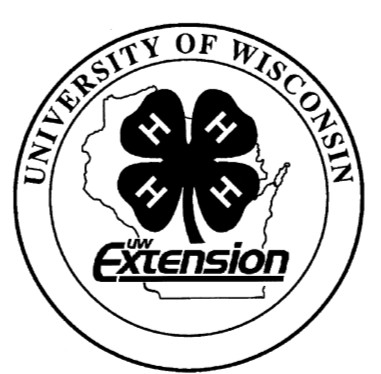 BEEF PROJECT RECORD FOR 20What did you learn or enjoy in the project this year?What project related skill(s) would you like to learn or improve?List at least 2 livestock industry related careers that you can identify.Are you interested in a career related to the livestock industry?Ways You Received Help This Year Include:(check all that apply)Exhibits in This Project:Item	Placing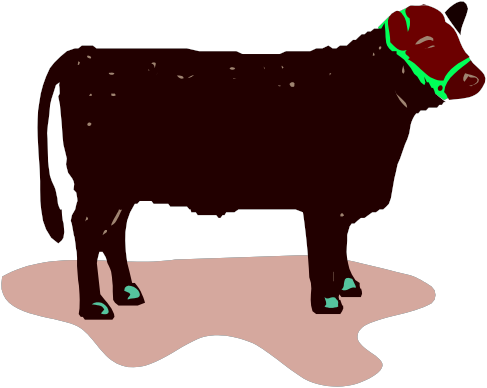 (additional page may be added)INDIVIDUAL ANIMAL RECORDMark which animal(s) you will be reporting on:  	Market and/or  	Breeding StockMarket Steer Estimated Feeding PlanChoose (1) market animal to report on, please include pictures on additional page. If no market animal was exhibited, skip this section.Animal’s Name/Identification:	1. Date of purchase:   	and/or Date of birth:  	2. Weight at Start of Project : (Spring weigh-in)Date:   _ 	3. Projected finish weight:   	Net projected gain:  	4. Date of entry day at county fair:    	weight.)(This is the date of projected final market5. Number of days from project start date to entry day:  	6. Average daily gain will need to be  	 pounds per day to reach planned finish weight.7. Actual weight on entry day of county fair:  	 Actual net gain:  	8. Actual rate of gain (net gain ÷ number of days from start to finish):  	9. How does this rate of gain compare to current beef industry performance standards?Low   	Near   	High 	Explain:Breeding Stock ReportChoose (1) breeding female to report on.  Please include pictures on an additional page.  If no breeding stock was exhibited, skip this section.Animal’s Name/Identification:  	1.   Breed:  	2.  Date of Birth:  	Management Practices Vaccination/deworming Dates:  	  Product used:  		 Hoof trimming dates:  		  Describe your feeding program:3.   Sire:  	Dam:  	4.  Is your heifer/cow bred?  	_Yes  	_NoIf yes, to which bull?  	Project Worth StatementHas this project been worthwhile to you? Why or why not?When is she expected to calve?  	5.  Why did you choose this mating?Revised 03/2006Things I plan to do and learn this year in this project are: (complete this box between Jan. 1 and May 1)Check When DoneAttended project training offered in the countyAttended project training offered at District or State LevelGuidance from 4-H Leader/4-H ClubGuidance from Parent/Guardian/Other AdultReading and use of 4-H project guidesReading and use of literature, books, audio visual resourcesGuest presentersOwn knowledgeHelp from friends/other youthOther (describe)